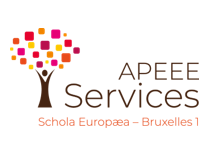 INSCRIPTION TRANSPORT Ce formulaire est à compléter pour les élèves non-inscrits au transport qui souhaitent utiliser le service des bus afin de se rendre aux piscines. Attention : pas d’accompagnement au bus, les élèves doivent être capables de se rendre seuls au bus. Age minimum requis : 8 ans.This form is to be completed for pupils not registered for transport who wish to use the bus service to go to the swimming pools. Please note: no accompanying persons will be allowed on the bus. Pupils must be able to get to the bus on their own. Minimum age required: 8 years.ElèveParents ou tuteurs légauxAfin de confirmer cette inscription, nous vous remercions d’effectuer un virement de 130€ sur le compte APEEE Services Césame BE30 3100 2003 2711 en indiquant clairement en communication « service transport + nom et prénom de l’élève ».In order to confirm this registration, please make a transfer of 130€ to the APEEE Services Césame account BE30 3100 2003 2711, clearly indicating "transport service + name and surname of the student".Nom (Name):  Prénom (First Name):Classe  Nom (Name):Téléphone privé:Téléphone bureau:e-mail :Adresse:Localité (Town):Code postal (Zip Code):Code postal (Zip Code):